Dear Parent or GuardianDuring the next couple of weeks your child should have access to Mathletics through their unique username and password. Mathletics at Home We recommend that you spend time looking at the program with your child so that you can see how Mathletics will benefit his or her learning. As a parent or guardian, you can sign up to receive Weekly Reports. These reports will provide you with details on your child’s progress and achievement.Technical RequirementsAs with any website there are particular technical requirements to help it run smoothly. Please check you have the correct technical requirements at www.mathletics.co.uk and go to About- Technical requirements. If you have any enquiries or feedback please do not hesitate to let us know.Tina Holmes and Jo HorsepoolMathematics Subject Leaders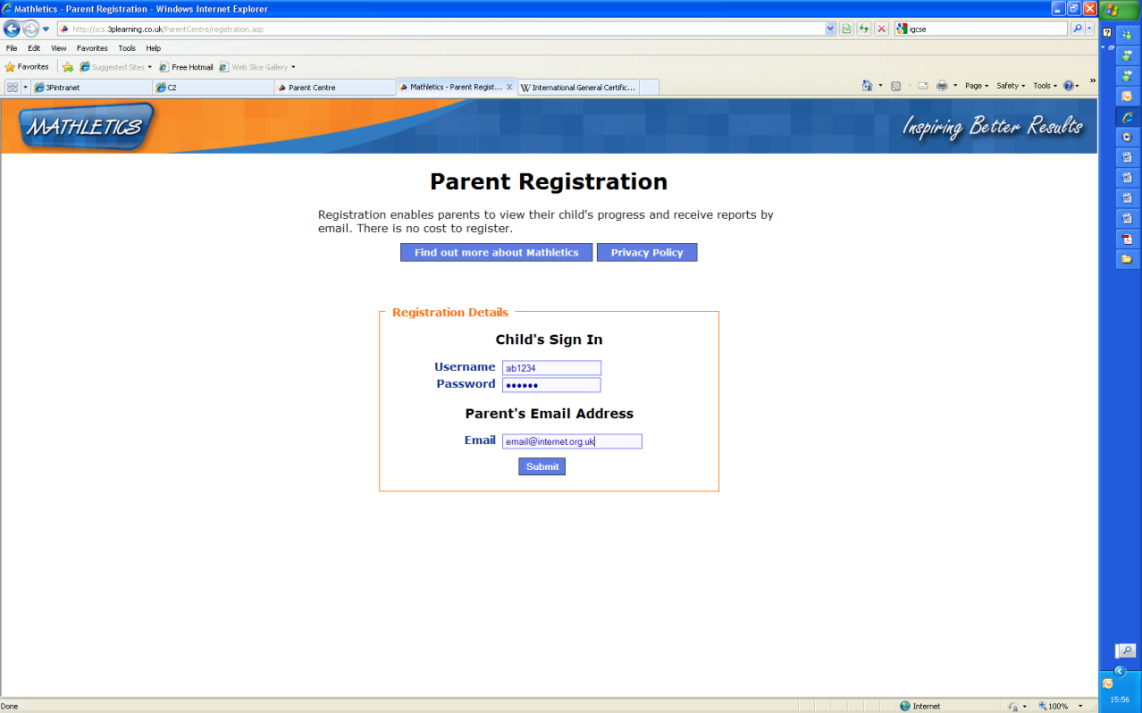 To register for this service, you will need your child’s username and password- this can be obtained from your child or their class teacher.Visit www.mathletics.co.uk/parentsComplete the fields and click SubmitRecord your new username and password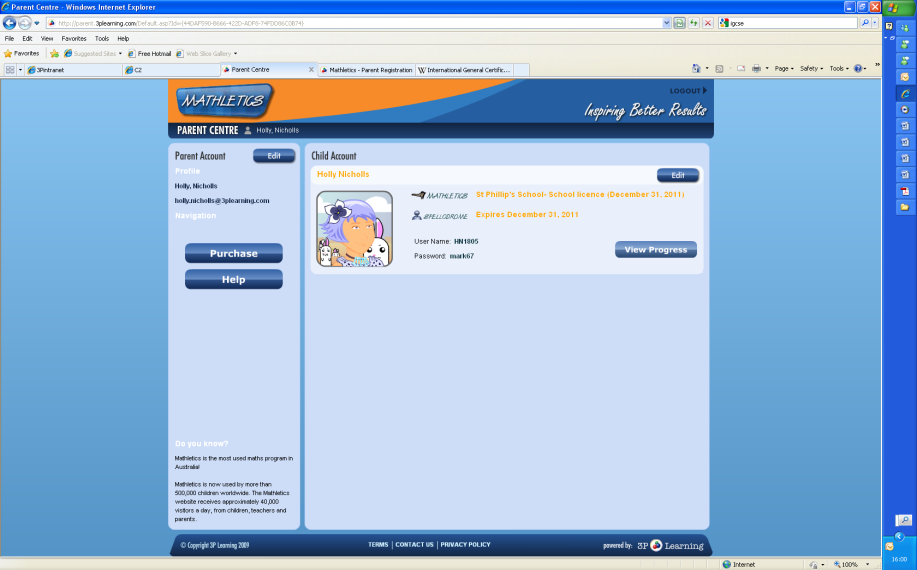 To access the Parent Centre:Visit www.mathletics.co.uk Sign in using your own user details